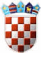 REPUBLIKA HRVATSKAOsnovna škola PrečkoKLASA: 112-02/23-01/14URBROJ: 251-193-02-23-4Zagreb, 09. listopada 2023.PREDMET: Odluka o odabiru kandidata za radno mjesto spremačica	  Prema natječaju za radno mjesto spremačice  na neodređeno, nepuno radno vrijeme – 10 sati tjedno,  objavljenom dana  08. 09. 2023.  na mrežnim stranicama i oglasnim pločama Hrvatskog zavoda za zapošljavanje te mrežnim stranicama i oglasnoj ploči Osnovne škole Prečko izabran je slijedeći  kandidati:Sandra HodakSvu natječajnu dokumentaciju možete preuzeti u tajništvu Škole od 12:00 - 14:00 sati od ponedjeljka do petka.POUKA O PRAVNOM LIJEKU: Protiv ove odluke nezadovoljni kandidat može izjaviti prigovor ravnateljici Osnovne škole Prečko u roku od 8 dana od dana objave ove odluke na mrežnoj stranici školske ustanove. Prigovor se predaje pisanim putem na adresu školske ustanove.RAVNATELJICA: mr. sc.  Jadranka Oštarčević